Prašau skirti        Senatvės pensiją                             Netekto darbingumo pensiją                   Asmens tapatybę patvirtinantis dokumentas ____________________________________________________________  JEI TAIP, NURODYKITE IŠ KUR, KOKIĄ IR KOKIU LAIKOTARPIU _______________________________________________________________________________JEI TAIP, NURODYKITE JŲ GIMIMO DATAS ______________________________________________________________POLITINIS KALINYS                                                                                                     Taip                   NeTREMTINYS                                                                                                                  Taip                   NeREZISTENTAS                                                                                                              Taip                   NeIŠVEŽTAS PRIVERSTINIAMS DARBAMS UŽ BUVUSIOS SSRS RIBŲ ANTROJO PASAULINIO KARO METAIS                                                        Taip                   NeGETE, KONCENTRACIJOS AR KITOKIO TIPO PRIEVARTINĖSE STOVYKLOSE ANTROJO PASAULINIO KARO METAIS                                                   Taip                   NeJEI TAIP, NURODYKITE, KURIOJE VALSTYBĖJE (-ĖSE) IR KADA _______________________________________________________________________________________________________________________________SKYRIMĄ                                                                                                                                 Taip                  Ne JEI TAIP, NURODYKITE KELERIEMS METAMS (ne daugiau nei 5 metams) __________________________________versti ►MOKĖJIMĄ                                                                                                                                      Taip                NeJEI TAIP, NURODYKITE LAIKOTARPĮ (ne daugiau nei 5 metams)  _________________________________________Jei taip, nurodykite aplinkybes:Eismo įvykio metu Dėl smurtinių kito asmens veiksmų Ar dėl minėto įvykio kreipėtės į teisėsaugos institucijas                                                         Taip              NeJei taip, nurodykite institucijas ______________________________________________________________PENSIJĄ PRAŠAU:         pervesti į mano asmeninę sąskaitą kredito, mokėjimo ar elektroninių pinigų įstaigoje Lietuvoje. Nurodau sąskaitos numerį (20 simbolių):            pervesti į mano asmeninę sąskaitą užsienio valstybėje įregistruotoje kredito, mokėjimo ar elektroninių pinigų įstaigoje (filiale). Nurodau: tarptautinį (IBAN) sąskaitos numerį (iki 34 simbolių kartu su dviženkliu valstybės kodu) : kredito, mokėjimo ar elektroninių pinigų įstaigos užsienyje SWIFT (BIC) kodą² ____________________________________         pristatyti pagal gyvenamąją vietą Lietuvoje                                              (šį mokėjimo būdą gali pasirinkti asmenys, kurie yra netekę 75-100 procentų darbingumo (I grupės invalidai) arba kurie yra sukakę 80 ir daugiau metų, arba kuriems pensija pristatoma arba 2009 metų gruodžio mėn. buvo pristatyta pagal gyvenamąją vietą, arba kuriems yra nustatytas specialusis nuolatinės slaugos poreikis, specialusis nuolatinės priežiūros (pagalbos) poreikis, specialusis transporto išlaidų kompensacijos poreikis arba didelių specialiųjų poreikių lygis, taip pat asmenys, kurie gyvena vietovėse, kuriose nėra galimybės išgryninti į sąskaitą pervestos išmokos ar išmokėti mokėjimo ar elektroninių pinigų įstaigoje)        išmokėti mokėjimo ar elektroninių pinigų įstaigoje                                  (šį mokėjimo būdą gali pasirinkti asmenys, kurie yra netekę 75-100 procentų darbingumo (I grupės invalidai) arba kurie yra sukakę 80 ir daugiau metų, arba kuriems pensija pristatoma arba 2009 metų gruodžio mėn. buvo pristatyta pagal gyvenamąją vietą, arba kuriems yra nustatytas specialusis nuolatinės slaugos poreikis, specialusis nuolatinės priežiūros (pagalbos) poreikis, specialusis transporto išlaidų kompensacijos poreikis arba didelių specialiųjų poreikių lygis, taip pat asmenys, kurie gyvena vietovėse, kuriose nėra galimybės išgryninti į sąskaitą pervestos išmokos) Nurodau mokėjimo ar elektroninių  pinigų įstaigos duomenis___________________________________Prašau skirti pensiją nuo  Atsakymą (sprendimo nuorašą) į šį prašymą pageidauju gauti (pasirenkamas vienas būdas):         į Elektroninės gyventojų aptarnavimo sistemos (EGAS) naudotojo sritį;                paštu;        elektroniniu paštu;                                                                                           atvykęs (-usi) į skyrių.ĮSIPAREIGOJU ne vėliau kaip per 10 dienų pranešti apie pensijos (pensinės išmokos) paskyrimą kitoje valstybėje už stažo laikotarpius, už kuriuos paskirta ir mokama pensija Lietuvoje. ŽINAU, kad nepranešus apie aplinkybes, turinčias įtakos mano pensijos dydžiui, permokėta pensijos suma bus išieškota iš manęs įstatymų nustatyta tvarka.   TVIRTINU, kad pateikta informacija yra teisinga. PRIDEDAMA:1.2.Prašymą pateikusio asmensĮgalioto asmens                                                     parašas                                                             vardas ir pavardė                                                                                                                         20   -         -     prašymo    Nr.                                                                                                                   skirti senatvės/netekto darbingumo pensiją priedas DUOMENYS APIE DARBĄ (GYVENIMĄ) EUROPOS SĄJUNGOS IR EUROPOS EKONOMINĖS ERDVĖS VALSTYBĖSE IR ŠVEICARIJOS KONFEDERACIJOJE 1. JEI DIRBOTE EUROPOS SĄJUNGOS, EUROPOS EKONOMINĖS ERDVĖS VALSTYBĖSE AR ŠVEICARIJOS KONFEDERACIJOJE, PRAŠOME UŽPILDYTI ABI ŽEMIAU PATEIKTAS LENTELES:                                                                                                                                                 versti ►2. JEI GYVENOTE EUROPOS SĄJUNGOS, EUROPOS EKONOMINĖS ERDVĖS VALSTYBĖSE AR ŠVEICARIJOS KONFEDERACIJOJE, PRAŠOME UŽPILDYTI ŠIĄ LENTELĘ:3. JEI PO BENDROJO LAVINIMO MOKYKLOS BAIGIMO MOKĖTĖS, PRAŠOME UŽPILDYTI ŠIĄ LENTELĘ:AR PAGEIDAUJATE ATIDĖTI SENATVĖS IŠMOKOS EUROPOS SĄJUNGOS VALSTYBĖJE (-ĖSE),EUROPOS EKONOMINĖS ERDVĖS VALSTYBĖJE (-ĖSE)                     Taip               NeIR ŠVEICARIJOS KONFEDERACIJOJE SKYRIMĄ                       JEI TAIP, NURODYKITE KURIOJE VALSTYBĖJE (-ĖSE)______________________________5. KURIOS VALSTYBĖS PILIEČIU ESATE  _________________________________________ TVIRTINU, kad pateikti duomenys yra teisingi.Prašymą pateikusio asmensĮgalioto asmens                                                parašas                                                                        vardas ir pavardė          VardasPavardėVardasPavardėAsmens kodas (jei nesuteiktas - gimimo data) Asmens kodas (jei nesuteiktas - gimimo data) Asmens kodas (jei nesuteiktas - gimimo data) Asmens kodas (jei nesuteiktas - gimimo data) Asmens kodas (jei nesuteiktas - gimimo data) Asmens kodas (jei nesuteiktas - gimimo data) Asmens kodas (jei nesuteiktas - gimimo data) Asmens kodas (jei nesuteiktas - gimimo data) Asmens kodas (jei nesuteiktas - gimimo data) Asmens kodas (jei nesuteiktas - gimimo data) Asmens kodas (jei nesuteiktas - gimimo data) Asmens kodas (jei nesuteiktas - gimimo data) Asmens kodas (jei nesuteiktas - gimimo data) Asmens kodas (jei nesuteiktas - gimimo data) Asmens kodas (jei nesuteiktas - gimimo data) Asmens kodas (jei nesuteiktas - gimimo data) Asmens kodas (jei nesuteiktas - gimimo data) Asmens kodas (jei nesuteiktas - gimimo data) Asmens kodas (jei nesuteiktas - gimimo data) Asmens kodas (jei nesuteiktas - gimimo data) Asmens kodas (jei nesuteiktas - gimimo data) Asmens kodas (jei nesuteiktas - gimimo data) Asmens kodas (jei nesuteiktas - gimimo data) Asmens kodas (jei nesuteiktas - gimimo data) Asmens kodas (jei nesuteiktas - gimimo data) Asmens kodas (jei nesuteiktas - gimimo data) Asmens kodas (jei nesuteiktas - gimimo data) Asmens kodas (jei nesuteiktas - gimimo data) Telefono Nr.Telefono Nr.Telefono Nr.Telefono Nr.Telefono Nr.Telefono Nr.Telefono Nr.Telefono Nr.Telefono Nr.Telefono Nr.Telefono Nr.Telefono Nr.Telefono Nr.Telefono Nr.Telefono Nr.Telefono Nr.Telefono Nr.Telefono Nr.Telefono Nr.Telefono Nr.Telefono Nr.Telefono Nr.++El. pašto adresas  Gyvenamosios vietos adresasGyvenamosios vietos adresasGyvenamosios vietos adresasGyvenamosios vietos adresasGyvenamosios vietos adresasGyvenamosios vietos adresasGyvenamosios vietos adresasGyvenamosios vietos adresasGyvenamosios vietos adresasGyvenamosios vietos adresasGyvenamosios vietos adresasGyvenamosios vietos adresasGyvenamosios vietos adresasGyvenamosios vietos adresasGyvenamosios vietos adresasGyvenamosios vietos adresasGyvenamosios vietos adresasGyvenamosios vietos adresasGyvenamosios vietos adresasGyvenamosios vietos adresasGyvenamosios vietos adresasGyvenamosios vietos adresasGyvenamosios vietos adresasGyvenamosios vietos adresasGyvenamosios vietos adresasGyvenamosios vietos adresasGyvenamosios vietos adresasGyvenamosios vietos adresasGyvenamosios vietos adresasGyvenamosios vietos adresasGyvenamosios vietos adresasGyvenamosios vietos adresasGyvenamosios vietos adresasGyvenamosios vietos adresasGyvenamosios vietos adresasGyvenamosios vietos adresasGyvenamosios vietos adresasGyvenamosios vietos adresasGyvenamosios vietos adresasGyvenamosios vietos adresasGyvenamosios vietos adresasGyvenamosios vietos adresasGyvenamosios vietos adresasGyvenamosios vietos adresasValstybinio socialinio draudimo fondo valdybosValstybinio socialinio draudimo fondo valdybosValstybinio socialinio draudimo fondo valdybosValstybinio socialinio draudimo fondo valdybosValstybinio socialinio draudimo fondo valdybosValstybinio socialinio draudimo fondo valdybosValstybinio socialinio draudimo fondo valdybosValstybinio socialinio draudimo fondo valdybosValstybinio socialinio draudimo fondo valdybosValstybinio socialinio draudimo fondo valdybosValstybinio socialinio draudimo fondo valdybosValstybinio socialinio draudimo fondo valdybosValstybinio socialinio draudimo fondo valdybosValstybinio socialinio draudimo fondo valdybosValstybinio socialinio draudimo fondo valdybosValstybinio socialinio draudimo fondo valdybosValstybinio socialinio draudimo fondo valdybosValstybinio socialinio draudimo fondo valdybosValstybinio socialinio draudimo fondo valdybosValstybinio socialinio draudimo fondo valdybosValstybinio socialinio draudimo fondo valdybosValstybinio socialinio draudimo fondo valdybosValstybinio socialinio draudimo fondo valdybosValstybinio socialinio draudimo fondo valdybosValstybinio socialinio draudimo fondo valdybosValstybinio socialinio draudimo fondo valdybosValstybinio socialinio draudimo fondo valdybosValstybinio socialinio draudimo fondo valdybosskyriuiskyriuiskyriuiskyriuiskyriuiskyriuiskyriuiskyriuiskyriuiskyriuiskyriuiskyriuiskyriuiskyriuiskyriuiskyriuiskyriuiskyriuiskyriuiskyriuiskyriuiPRAŠYMASPRAŠYMASPRAŠYMASPRAŠYMASPRAŠYMASPRAŠYMASPRAŠYMASPRAŠYMASPRAŠYMASPRAŠYMASPRAŠYMASPRAŠYMASPRAŠYMASPRAŠYMASPRAŠYMASPRAŠYMASPRAŠYMASPRAŠYMASPRAŠYMASPRAŠYMASPRAŠYMASPRAŠYMASPRAŠYMASPRAŠYMASPRAŠYMAS               Žymėjimo pavyzdys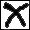                Žymėjimo pavyzdys               Žymėjimo pavyzdys               Žymėjimo pavyzdys               Žymėjimo pavyzdys               Žymėjimo pavyzdys               Žymėjimo pavyzdys               Žymėjimo pavyzdys               Žymėjimo pavyzdys               Žymėjimo pavyzdys               Žymėjimo pavyzdys               Žymėjimo pavyzdys               Žymėjimo pavyzdys               Žymėjimo pavyzdys               Žymėjimo pavyzdysDĖL SOCIALINIO DRAUDIMO PENSIJOS SKYRIMODĖL SOCIALINIO DRAUDIMO PENSIJOS SKYRIMODĖL SOCIALINIO DRAUDIMO PENSIJOS SKYRIMODĖL SOCIALINIO DRAUDIMO PENSIJOS SKYRIMODĖL SOCIALINIO DRAUDIMO PENSIJOS SKYRIMODĖL SOCIALINIO DRAUDIMO PENSIJOS SKYRIMODĖL SOCIALINIO DRAUDIMO PENSIJOS SKYRIMODĖL SOCIALINIO DRAUDIMO PENSIJOS SKYRIMODĖL SOCIALINIO DRAUDIMO PENSIJOS SKYRIMODĖL SOCIALINIO DRAUDIMO PENSIJOS SKYRIMODĖL SOCIALINIO DRAUDIMO PENSIJOS SKYRIMODĖL SOCIALINIO DRAUDIMO PENSIJOS SKYRIMODĖL SOCIALINIO DRAUDIMO PENSIJOS SKYRIMODĖL SOCIALINIO DRAUDIMO PENSIJOS SKYRIMODĖL SOCIALINIO DRAUDIMO PENSIJOS SKYRIMODĖL SOCIALINIO DRAUDIMO PENSIJOS SKYRIMODĖL SOCIALINIO DRAUDIMO PENSIJOS SKYRIMODĖL SOCIALINIO DRAUDIMO PENSIJOS SKYRIMODĖL SOCIALINIO DRAUDIMO PENSIJOS SKYRIMODĖL SOCIALINIO DRAUDIMO PENSIJOS SKYRIMODĖL SOCIALINIO DRAUDIMO PENSIJOS SKYRIMODĖL SOCIALINIO DRAUDIMO PENSIJOS SKYRIMODĖL SOCIALINIO DRAUDIMO PENSIJOS SKYRIMODĖL SOCIALINIO DRAUDIMO PENSIJOS SKYRIMODĖL SOCIALINIO DRAUDIMO PENSIJOS SKYRIMODĖL SOCIALINIO DRAUDIMO PENSIJOS SKYRIMODĖL SOCIALINIO DRAUDIMO PENSIJOS SKYRIMODĖL SOCIALINIO DRAUDIMO PENSIJOS SKYRIMODĖL SOCIALINIO DRAUDIMO PENSIJOS SKYRIMODĖL SOCIALINIO DRAUDIMO PENSIJOS SKYRIMODĖL SOCIALINIO DRAUDIMO PENSIJOS SKYRIMODĖL SOCIALINIO DRAUDIMO PENSIJOS SKYRIMODĖL SOCIALINIO DRAUDIMO PENSIJOS SKYRIMODĖL SOCIALINIO DRAUDIMO PENSIJOS SKYRIMODĖL SOCIALINIO DRAUDIMO PENSIJOS SKYRIMODĖL SOCIALINIO DRAUDIMO PENSIJOS SKYRIMODĖL SOCIALINIO DRAUDIMO PENSIJOS SKYRIMODĖL SOCIALINIO DRAUDIMO PENSIJOS SKYRIMODĖL SOCIALINIO DRAUDIMO PENSIJOS SKYRIMODĖL SOCIALINIO DRAUDIMO PENSIJOS SKYRIMODĖL SOCIALINIO DRAUDIMO PENSIJOS SKYRIMODĖL SOCIALINIO DRAUDIMO PENSIJOS SKYRIMODĖL SOCIALINIO DRAUDIMO PENSIJOS SKYRIMODĖL SOCIALINIO DRAUDIMO PENSIJOS SKYRIMODĖL SOCIALINIO DRAUDIMO PENSIJOS SKYRIMODĖL SOCIALINIO DRAUDIMO PENSIJOS SKYRIMODĖL SOCIALINIO DRAUDIMO PENSIJOS SKYRIMO2220000----(Data)(Data)(Data)(Data)(Data)(Data)(Data)(Data)(Data)(Data)(Data)(Data)(Data)(Data)(Data)(Data)(Data)(Data)(Data)(Data)(Data)(Data)(Data)(Data)(Data)1. ASMENS TAPATYBĘ PATVIRTINANČIO DOKUMENTO DUOMENYSSerijaNumerisGaliojimo data 20--2. AR GAUNATE (GAVOTE) KOKIĄ NORS PENSIJĄ (PENSINĘ IŠMOKĄ)2. AR GAUNATE (GAVOTE) KOKIĄ NORS PENSIJĄ (PENSINĘ IŠMOKĄ)2. AR GAUNATE (GAVOTE) KOKIĄ NORS PENSIJĄ (PENSINĘ IŠMOKĄ)                       Taip                  Ne                       Taip                  Ne                       Taip                  Ne3. AR ATLIKOTE KARINĘ TARNYBĄ SOVIETINĖJE ARMIJOJE                       Taip                 Ne4. AR IKI 1995-01-01 SLAUGĖTE NAMUOSE                               MOTINA – VAIKĄ INVALIDĄ IKI 16 METŲ                                ŠEIMOS NARĮ I GRUPĖS INVALIDĄ                       Taip                 Ne                       Taip                 Ne5. AR TURITE VAIKŲ, GIMUSIŲ IKI 1995-01-01 (pildo moterys)                         Taip                 Ne6. AR BUVOTE 7. AR DIRBOTE ARBA GYVENOTE EUROPOS SĄJUNGOS VALSTYBĖSE NARĖSE, EUROPOS EKONOMINĖS ERDVĖS VALSTYBĖSE ARBA ŠVEICARIJOS KONFEDERACIJOJE (jei taip, pildomas priedas)                      Taip                  Ne8. AR DIRBOTE KITOSE VALSTYBĖSE (išskyrus Europos Sąjungos, Europos Ekonominės Erdvės valstybes ir Šveicarijos Konfederaciją)                        Taip                 Ne9. AR PAGEIDAUJATE ATIDĖTI SENATVĖS PENSIJOS (jei pildomas prašymas dėl senatvės pensijos skyrimo)10. AR ESATE NAŠLYS / NAŠLĖ                               Taip               Ne11. AR NEDARBINGU /IŠ DALIES DARBINGU TAPOTE DĖL KITO ASMENS VEIKSMŲ (jei pildomas prašymas dėl netekto darbingumo pensijos skyrimo)                               Taip               Ne12. PENSIJOS MOKĖJIMASSąskaitos numerisLTPAPILDOMI PRAŠYMAI / PAPILDOMA INFORMACIJA (jeigu pageidaujama, kad trūkstamus dokumentus padėtų surinkti Valstybinio socialinio draudimo fondo administravimo įstaigos darbuotojai, nurodoma, kokius dokumentus prašoma padėti surinkti (apie stažą ir/ar pajamas, darbovietės pavadinimas, adresas, darbo laikotarpis ir t.t.))20--      parašas      parašas                  vardas ir pavardė                  vardas ir pavardėEil. Nr.LaikotarpisValstybėIdentifikacinis numeris toje valstybėje (asmens kodas ir pan.)Asmenį apdraudusios socialinio draudimo įstaigos suteiktas socialinio draudimo numeris1.2.3.4.5.Eil. Nr.Asmenį apdraudusios socialinio draudimo įstaigos pavadinimas originalo kalba (ir trumpinys), anglų kalba (ir trumpinys), lietuvių kalbaSocialinio draudimo įstaigos adresas1.2.3.4.5.Eil. Nr.LaikotarpisValstybėIdentifikacinis numeris toje valstybėje (asmens kodas ir pan.)Paso ar kito dokumento, suteikusio teisę gyventi toje valstybėje, duomenys (numeris, išdavimo data, galiojimo data)1.2.3.4.5.Eil. Nr.LaikotarpisValstybėDokumento duomenys (numeris, išdavimo data)1.2.3.4.5. parašas parašas                        vardas ir pavardė                        vardas ir pavardė